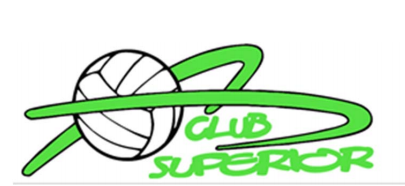 Donations NeededPlease consider Donating items for the No Shoes No Shorts No Problem Program! Court shoes Spandex shorts Knee pads Other volleyball related items to be passed to future volleyball players in need!For the 2019-2020 volleyball season we will collect items for players in need of the above items. If you have gently used items you would like to donate, please bring them to the informational meeting Wednesday, October 23rd, or contact Kristy for other arrangements. Kristy Reuille 218‐340‐9328*If your Daughter is in need of Court shoes, spandex or knee pads, please contact Kristy Reuille. We have a good supply of gently used items.